Vizepräsident Breitensport Lüneburg-Stade Dennis Burkhardt, Göttinger Chaussee 162a, 30459 Hannover, 0176-41641619, dennis.burkhardt@njv.de  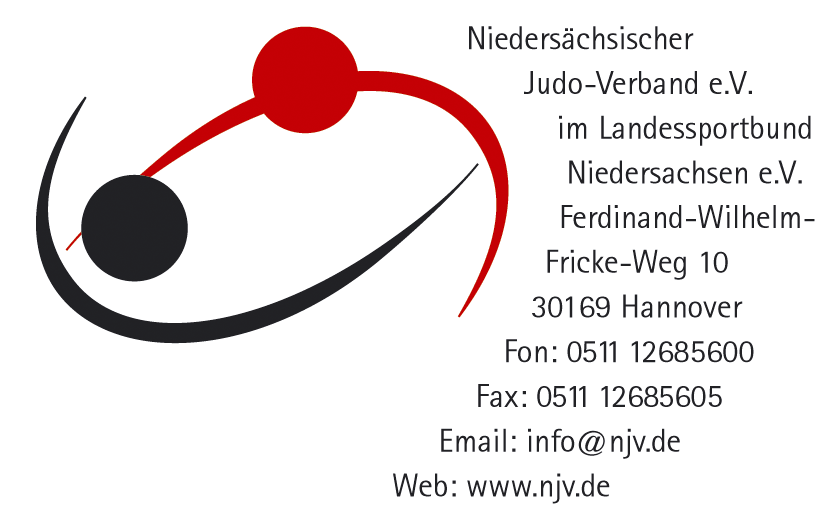 Antrag auf [EHRUNGSART]Das Präsidium des BFV Lüneburg-Stade stellt den Antrag, dass dem Sportler/der Sportlerin- [NAME] – [VEREIN][EHRUNGSART] verliehen wird.Begründung:Die Ehrung basiert auf Basis der NJV-EO und wird vom BFV Präsidium befürwortet.
Die Vita sowie eine Pass-Kopie ist auf den folgenden Seiten enthalten.Hannover, den [DATUM]Debnnis Burkhardt
Vizepräsident Breitensport  BFV Lüneburg/StadeNiedersächsischer Judo Verband e.V.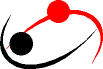 Zur Person [NAME]Geboren ist er am [GEBURTSDATUM] in [GEBURTSORT]. Mit dem Judosport begann er [JUDO_BEGINN] im Alter von [ALTER] Jahren. [ERSTE_PRÜFUNG] absolvierte er seine erste Prüfung zum Gelbgurt und nahm von da an regelmäßig an Wettkämpfen teil.Die eigenen Wettkampferfolge[FLIESSTEXT] ...die größten Erfolge…der Zeitrahmen der Wettkampftätigkeit...Liga-/Mannschaftserfolge...Kata-MeisterschaftenDie Vorbildfunktion[FLIESSTEXT]Die Trainererfolge[FLIESSTEXT]EhrungenTrainerlaufbahnLizenzenVereins-/VerbandsarbeitJudopassFoto/Scann der Judopasseiten:FotoseitenVereinswechselPrüfungenJahresmarkenPrüfung Prüfung PrüferzumamPrüfer5. Kyu4. Kyu3. Kyu2. Kyu1. Kyu1. Dan2. Dan3. Dan4. Dan5. Dan[DATUM]Verein [VEREIN]:[DATUM]Kreis [KFV]:[DATUM]Bezirk [BFV]:[DATUM]NJV: [Nadel / Dan]von-bisWo?[DATUM]Trainer[DATUM]Kampfrichter[DATUM]Prüfervon-bisVerein [VEREIN]: [ROLLE]von-bisKreis [KFV]: [ROLLE]von-bisBezirk [BFV]: [Rolle]von-bisNJV: [ROLLE]